НАКАЗПО ГАННІВСЬКІЙ ЗАГАЛЬНООСВІТНІЙ ШКОЛІ І-ІІІ СТУПЕНІВПЕТРІВСЬКОЇ РАЙОННОЇ РАДИ КІРОВОГРАДСЬКОЇ ОБЛАСТІвід  9 вересня 2020 року                                                                                № 120с. ГаннівкаПро організацію і проведення дня фізичної культури і спорту, Олімпійського тижня та Всеукраїнського олімпійського уроку На виконання наказу завідувача сектору освіти Петрівської районної державної адміністрації від 09 вересня 2020 року № 130  «Про організацію і проведення дня фізичної культури і спорту, Олімпійського тижня та Всеукраїнського олімпійського уроку в районі»НАКАЗУЮ:1.Заступнику директора з навчально-виховної роботи Ганнівської загальноосвітньої школи І-ІІІ ступенів ЩУРИК О.О., заступнику завідувача з навчально-виховної роботи Володимирівської загальноосвітньої школи І-ІІ ступенів, філії Ганнівської загальноосвітньої школи І-ІІІ ступенів ПОГОРЄЛІЙ Т.М., заступнику завідувача з навчально-виховної роботи Іскрівської загальноосвітньої школи І-ІІІ ступенів, філії Ганнівської загальноосвітньої школи І-ІІІ ступенів БОНДАРЄВІЙ Н.П. забезпечити підготовку та проведення Дня фізичної культури і спорту, Олімпійського тижня та Всеукраїнського олімпійського уроку в закладах загальної середньої освіти згідно з  додатком 1,2. 2. Контроль за виконанням даного наказу покласти на заступника директора з навчально-виховної роботи Ганнівської загальноосвітньої школи І-ІІІ ступенів ГРИШАЄВУ О.В., завідувача Володимирівської загальноосвітньої школи І-ІІ ступенів, філії Ганнівської загальноосвітньої школи І-ІІІ ступенів МІЩЕНКО М. І., на завідувача Іскрівської загальноосвітньої школи І-ІІІ ступенів, філії Ганнівської загальноосвітньої школи І-ІІІ ступенів ЯНИШИНА В.М. Директор школи                                                                                          О.КанівецьЗ наказом ознайомлені:                                                                          О.Щурик                                                                                                         О.Гришаєва                                                                                                        В.Янишин                                                                                                         М.Міщенко                                                                                                         Т.Погорєла                                                                                                          Н.БондарєваДодаток №1до наказу директора школивід 09.09.2020 року № 120ПЛАН заходів із підготовки та проведення Дня фізичної культури і спорту, Олімпійського тижня та Всеукраїнського олімпійського уроку в закладах загальної середньої освіти району Додаток №2до наказу директора школивід 09.09.2020 року № 120№ з/пЗаходиТермін виконанняВідповідальніза виконання1.Урочисте проведення Дня фізичної культури і спорту в закладах загальної середньої освіти району 11.09.2020 рокуДиректори ЗЗСО2.Проведення уроку в закладах загальної середньої освіти району на тему: «Спорт і фізичне виховання – утвердження здорового способу життя та зміцнення миру»Упродовж вересняДиректори ЗЗСО3.Сприяння проведенню Всеукраїнського уроку та олімпійського тижняУпродовж вересняДиректори ЗЗСО№ з/пКількістьКількістьОрганізації, які були залучені до організації та проведення заходів, видатні особи№ з/пНавчальних закладів, які брали участь у заходахУчнів, які брали участь у заходахОрганізації, які були залучені до організації та проведення заходів, видатні особи1234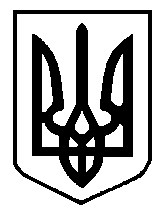 